Estimado solicitante, Gracias por contactarnos para solicitar un patrocinio deportivo, en Under Armour tenemos la misión de hacer a todos los atletas mejores a través de la pasión, el diseño y la incesante búsqueda de la innovación. Por favor leer los requisitos generales y llenar el formulario a continuación para tener más información sobre su solicitud y darle un mejor servicio. Muchas gracias, Atentamente, Equipo de Servicio al Cliente Centro de Servicio al Cliente – MEXICO customerservice.mx@underarmour.com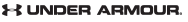 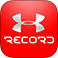 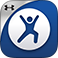 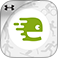 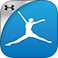 THE WORLD’S LARGEST FITNESS COMMUNITY.DISPONIBLE AHORA EN iOS & ANDROID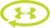 Por favor considere el ambiente antes de la impresión de este formulario - Protect Our House!REQUISITOS GENERALES Por favor tener en cuenta que las solicitudes para patrocinios de todo tipo deben ser para para eventos o competencias deportivas que se llevarán a cabo en seis meses o más. En el caso de que la necesidad sea para menos de seis meses, será muy difícil ser considerada. En el caso de atletas individuales, incluyendo deportes como el fútbol, basketball, running y otros, es necesario que el atleta adjunte al formulario su hoja de vida deportiva con datos relevantes, logros y marcas hechas en su experiencia como atletas. FORMULARIO PARA SOLICITUDES DE PATROCINIO NOMBRE: ________________________________________________________  FECHA: _________________________       EMPRESA: _____________________________ TELEFONO: ________________ EMAIL: _________________________¿QUE TIPO DE SOLICITANTE ERES?   Atleta individual (en este caso favor adjunto hoja de vida deportiva)   Equipo deportivo    Ligas deportivas    Evento deportivo    Otros	                                                             ¿DENTRO DE CUANTOS MESES NECESITAS EL PATROCINIO?   Antes de 6 Meses   6 a 9 meses    9 a 12 meses    Más de un añoNOTA: Por favor tener en cuenta que por políticas internas de Under Armour, no  aplican las solicitudes con        menos de 6 meses y solo se trabajara por excepciones muy puntuales.¿QUE TIPO DE PATROCINIO NECESITAS?   En efectivo    En producto Under Armour     En ambos DESCRIPCIÓN DE LA SOLICITUD ____________________________________________________________________________________________________________________________________________________________________________________________________________________________________________________________________________________________________________________________________________________________________________________________________________________________________________________________________________________________________________________________________________________________________________________________________________________________________________________________________________________________________________________________